Évaluation de calcul mental CM2, leçon CAL 6 Parties 17 à 20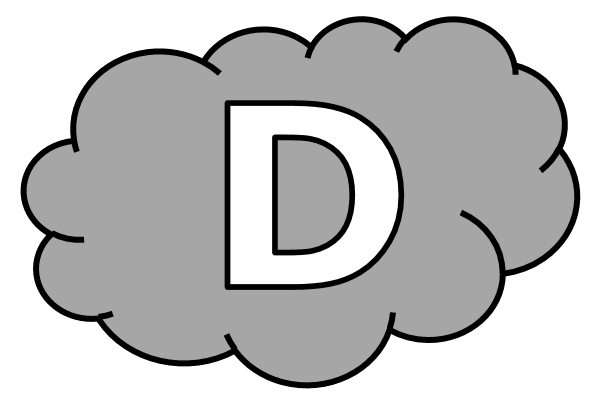 Écris seulement le résultat.CAL 6n°CompétenceScoreÉvaluationÉvaluationÉvaluationÉvaluationSignatureCAL 61Je sais ajouter ou soustraire un entier à un décimal./5AARECANACAL 62Je connais les tables de multiplication de 0 à 8./5AARECANACAL 63Je sais ajouter des dizaines, des centaines à un nombre./5AARECANACAL 64Je sais calculer le complément du dixième à l’unité./5AARECANAa)4,2 + 11 = .............3,7 - 1 = .............8,59 + 4 = .............56,89 - 4 = .............3,708 + 6 = .............b)8 x 4 = ...................5 x 8 = ...................7 x 7 = ...................8 x 9 = ...................6 x 3 = ...................c)93 + 60= ...................1 540 + 400 = ...................125 + 80 = ...................7 412 + 300 = ...................478 + 70= ...................d)2,5 + ............. = 319,1 + ............. = 2041,2 + ............. = 429,6 + ............. = 1011,9 + ............. = 12